Sr./Sra. Alcalde/sa Presidente/a del AyuntamientoSr./Sra. Presidente/a de la Mancomunidad                               València, octubre 2019VGO/EDMR-07Estimado amigo/a:La FVMP y Turisme Comunitat Valenciana han organizado las Aulas de Turismo que tienen por título Herramientas básicas de gobernanza colaborativa con Turisme Comunitat Valenciana para la gestión turística municipal.Las Aulas se van a celebrarEs una excelente ocasión para que las Autoridades Municipales conozcan las claves turísticas fundamentales que establece la Ley de Turismo, Ocio y Hospitalidad. Por ello animo tu asistencia y el/la Concejal/a delegada de Turismo.Adjunto el Programa del Aula, así como la preceptiva Hoja de Inscripción, que será atendida por riguroso orden de recepción.Para más información no dudes en ponerte en contacto con Eugeni J. De Manuel, Director de Coordinación FVMP (659959421, coordinacio@fvmp.org).Saludos cordialesVicent Gil OlmedoSecretari GeneralSr./Sra. Alcalde/ssa Presidente/a del AjuntamentSr./Sra. Presidente/a de la Mancomunitat                               València, octubre 2019VGO/EDMR-07Estimat amic/a:L´FVMP i Turisme Comunitat Valenciana han organitzat les Aules de Turisme que tenen per títol Eines bàsiques de governança col·laborativa amb Turisme Comunitat Valenciana per a la gestió turística municipal.Las Aulas se celebraranÉs una excel·lent ocasió perquè les Autoritats Municipals coneguen les claus turístiques fonamentals que estableix la Llei de Turisme, Oci i Hospitalitat. Per això anime la teua assistència i el/la Regidor/a delegada de Turisme.Adjunt el Programa de l'Aula, així com el preceptiu Full d'inscripció, que serà atesa per rigorós ordre de recepció.Per a més informació no dubtes a posar-te en contacte amb Eugeni J. De Manuel, Director de Coordinació FVMP (659959421, coordinacio@fvmp.org).Salutacions cordialsVicent Gil OlmedoSecretari General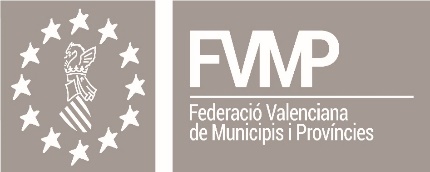 AULA DE TURISMEHerramientas básicas de gobernanza colaborativa con Turisme Comunitat Valenciana para la gestión municipalAula de Turismo 1: Castelló. 22 de octubre. Salón de actos del CdT Castellón (con capacidad para 90 personas). Aula de Turismo 2: Alicante. 23 de octubre. Salón de actos de INVAT.TUR. Benidorm (con capacidad para 80 personas) Aula de Turismo 3. Valencia. 24 de octubre. Salón de actos del Complejo Administrativo 9 de Octubre (con capacidad para 150 personas).AULA DE TURISMEEines bàsiques de gobernança col.laborativa amb Turisme Comunitat Valenciana per a la gestió turística municipalAula de Turisme 1: Castelló. 22 d´octubre. Sala d´actes del CdT Castelló (amb  capacitat per a 90 persones). Aula de Turisme 2: Alacant. 23 d´octubre. Sala d´actes de INVAT.TUR. Benidorm (amb capacitat per a 80 persones) Aula de Turisme 3. València. 24 d´octubre. Sala de actes del Complex Administratiu 9 d´Octubre (amb capacitat per a 150 persones).